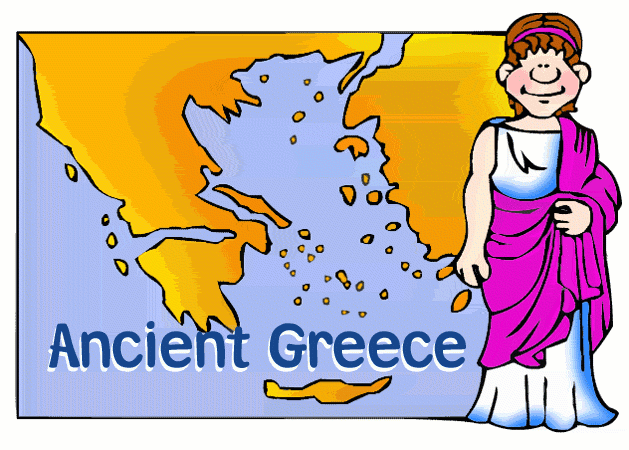 Has today’s visit to the Harris Museum and Art Gallery inspired you to want to find out more about the Ancient Greeks and their myths ?Here are some fiction and non- fiction books that you might like to read. You may be able to borrow them from your local Library. Visit https://www.lancashire.gov.uk/libraries-and-archives/libraries/ for more information about your local library services. 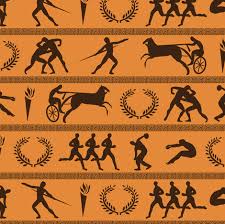                                                        GREEK MYTHOLOGY          More great books that you may want to try include:The Girl of Ink and Stars by Kiran Milwood Hargrave (Reading Age 11)Horrible Histories : Groovy Greeks by Terry Deary  (Reading Age 7+)The Odyssey by Louie Stowell (Reading Age 7+) Wings of Icarus by Jenny Oldfield (Reading Age 7+) Make This Greek Temple by Iain Ashman (Reading Age 8+)         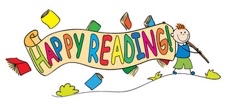 